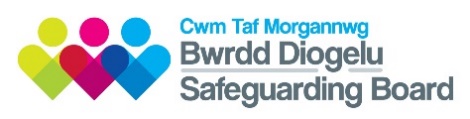 PILOT SUSR Mental Health Homicide Review Feedback – 17th July 2023Did this event meet your objectives?How do you rate this event?(Please circle)How useful has this event been for the work that you do?(Please tick box)What did you find most useful?What did you find least useful?How do you intend to apply the learning in your job?
7. What the learning is personally to youWhat thoughts and feelings have you experienced after the event
Any other relevant comments or suggestions for improvements?YesPartlyNoPoor     1          2                   3                      4         2                   3                      4         2                   3                      4Excellent      5ContentRelevancePresentationsGroup WorkMaterialsVery usefulUsefulNot useful